                                                                Doamna Director, Subsemnatul (a) ………………………………………………., angajat(a) al(a) Școlii Gimnaziale Nr. 4 Vulcan /structură ………………………………………………………. în funcția de …………………………………………………………………., vă rog să-mi aprobați efectuarea a unui număr de ………… zile de concediu de odihnă/ concediu pentru evenimentespeciale/ concediu fără plată/ zile libere plătite, în perioada cuprinsă între …………………și …………………. Vă multumesc.                                                                                                                      ………………………………..    (numele și prenumele/semnătura)Data ……………………………..Către doamna director al Școlii Gimnaziale Nr. 4 Vulcan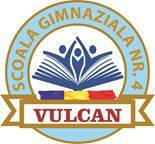 ŞCOALA GIMNAZIALĂNR. 4 VULCAN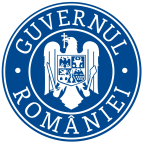 MINISTERUL EDUCAȚIEI ȘI CERCETĂRII